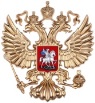 Межрегиональная общественная организация «Центр антикоррупционных экспертиз и содействия по вопросам противодействия коррупции»ОГРН: 1177700014557; ИНН: 9729141817; КПП: 772901001www.anti-corruption.expertГБУ МДОО Директору Лопухину Антону Михайловичуmdoo@mos.ru Общественным объединениям России в порядке взаимодействия27.06.2018г. Исх. №1                     Уважаемый Антон Михайлович!Межрегиональная общественная организация «Центр антикоррупционных экспертиз и содействия по вопросам противодействия коррупции» (далее-организация) является социально ориентированной общественной организацией граждан Российской Федерации. Основной задачей организации является антикоррупционная экспертиза нормативных правовых актов РФ, проведение общественных обучающих семинаров, оценка незаконных действий и бездействий должностных лиц, взаимодействие с органами Президента РФ, Прокуратуры РФ, ФСБ РФ, Минюста РФ, Правительства РФ и иными надзорными органами власти. В связи с актуальностью для общества и государства предлагаем провести общественные семинары по следующим темам в городе Москве:Для присяжных заседателей судов общей юрисдикции города Москвы. Их количество по списку-574000человек. Темы:1.Антикоррупционная подготовка присяжных заседателей к судам. 2.Разъяснение действующих норм, особенностей уголовно-процессуального законодательства РФ. Для общественных объединений России и граждан России. Темы: 1.Порядок обращения в органы государственной власти по фактам нарушения законности. 2. Деловой стиль и порядок оформления обращений. 3. Предмет обращений. 4. Правовой анализ ответов от государственных органов по обращениям с целью их дальнейшего обжалования.Сроки: июль-август (первая часть), сентябрь-декабрь 2018г. (вторая часть) при поддержке Вашего ресурсного центра. Официальный сайт нашей организации www.anti-corruption.expert где размещена информация о деятельности. Усматриваем актуальность для России вышеизложенных тем с учетом общественно-политической обстановки.  Просим дать мне письменный ответ. При необходимости готов к личной встрече. С Уважением, Председатель Правления организации:	Алексей Баирович Дондупай e-mail: dondupay@mail.ru   для установления прямой связи  